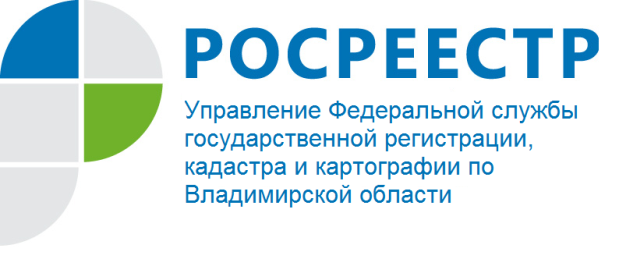 ПРЕСС-РЕЛИЗПрямая телефонная линия для жителей регионаУправление Росреестра по Владимирской области информирует, что 23 августа 2018 года в Управлении состоится прямая телефонная линия с населением Владимирской области на тему: «Учет изменений жилого дома».На вопросы граждан ответит начальник отдела регистрации объектов недвижимости нежилого назначения Управления Ворошкевич Оксана Григорьевна. Время проведения с 14:00 до 15:00 часов.
Свои вопросы Вы можете задать по телефону: (4922) 33-51-30.